BULLETIN D’INSCRIPTION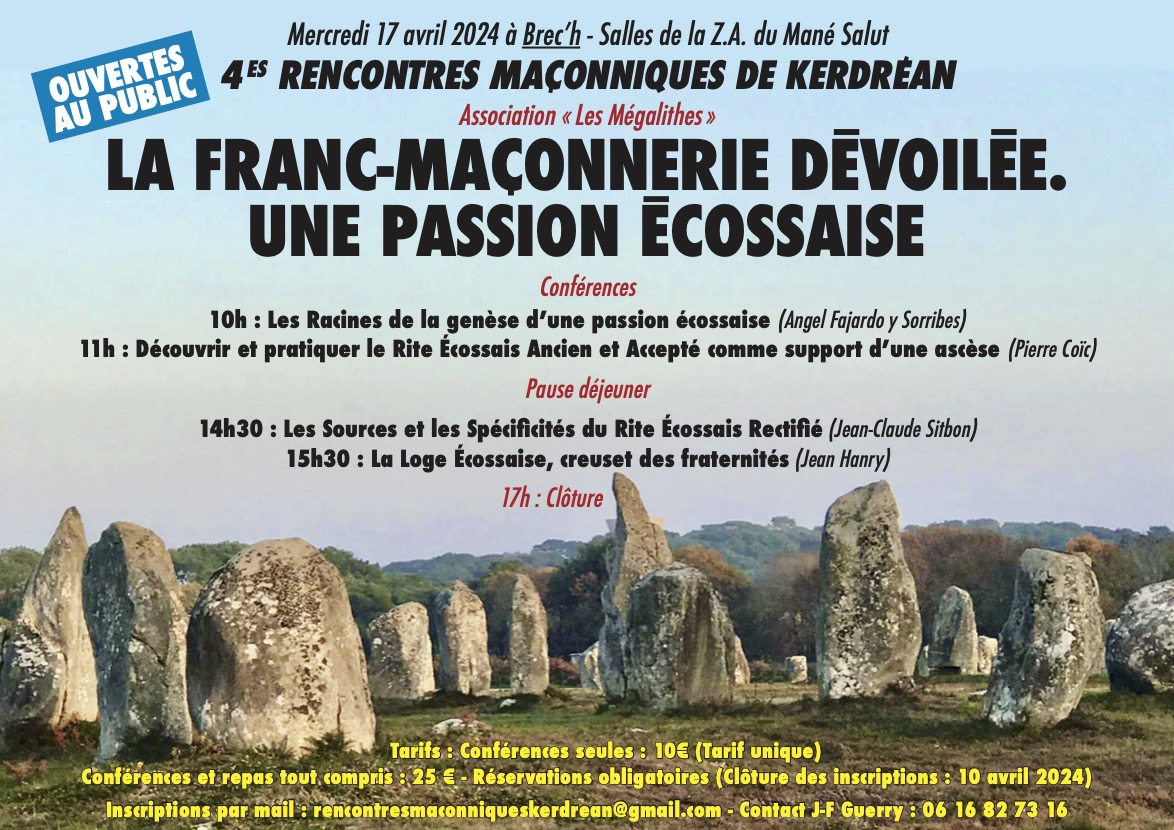    Les Rencontres Maçonniques de Kerdréan   Le Mercredi  17 Avril 2024   À 10 heures 00   Brec’h 56400 salles de la ZA du Mané salutNom- Prénom :				                                                   Nb de Participants :      Repas :   OUI           NON Rayer la mention inutile)             Conférences seulement tarif unique 10€ par personne              Conférences et Repas :  25 €  X (nb)      =   Règlement par chèque ordre Association Les Mégalithes chez Mr Jean-François Guerry 18, Rue de la Monnaie 35000 RENNES.Règlement par virement : Titulaire Association Regroupement Éthique des Anciens Amis des Mégalithes. Banque Crédit Agricole Auray. RIB : IBAN : FR76  1600  6020  2100  8346  9963  008    BIC : AGRIFRPP860	DATE LIMITE DE RÉSERVATION ET PAIEMENT 10 AVRIL 2024                        Contact Jean-François Guerry : Tél : 06 16 82 73 16.                                    mail : Réservation de la conférence                        rencontresmaconniqueskerdrean@gmail.com